Отчет по муниципальной программе «Безопасность на 2015-2020 годы»за  2017 годМуниципальная программа «Безопасность на 2015-2020 годы» состоит из подпрограмм: 6.1. «Предупреждение и ликвидация последствий чрезвычайных ситуаций, реализация мер пожарной безопасности на 2015-2020 годы»;6.2. «Профилактика правонарушений на 2015 – 2020 годы»;6.3. «Гармонизация межэтнических отношений и участие в профилактике терроризма и экстремизма на 2015-2020 годы».Ресурсное обеспечение реализации муниципальной программы«Безопасность» на 2015- 2020 годы за счет средств бюджета МО «Киясовский район»Сведения о составе и значениях целевых показателей (индикаторов) муниципальной программы«Безопасность на 2015-2020 годы»Форма 7.Сведения о внесенных за отчетный период изменениях в муниципальную программуСведения о внесенных за отчетный период изменениях в муниципальную программупо состоянию на 01.07.2016 г.Начальник Управления образованияАдминистрации МО «Киясовский район»                                                				                                    	Г.Г.ЯппароваКод аналитической программной классификацииКод аналитической программной классификацииНаименование муниципальной программы, подпрограммы2017 г.План(тыс.руб.) 2017 г.Факт (тыс.руб.)МППпНаименование муниципальной программы, подпрограммы2017 г.План(тыс.руб.) 2017 г.Факт (тыс.руб.)06«Безопасность» на 2015- 2020 годыВсего 83083006«Безопасность» на 2015- 2020 годыСобственные средства бюджета муниципальногообразования484806«Безопасность» на 2015- 2020 годыСубсидии из бюджета Удмуртской Республики782782066.1«Предупреждение и ликвидация последствий чрезвычайных ситуаций, реализация мер пожарной безопасности»Собственные средства бюджета муниципальногообразования3030066.1«Предупреждение и ликвидация последствий чрезвычайных ситуаций, реализация мер пожарной безопасности»Субсидии из бюджета Удмуртской Республики700700066.2«Профилактика правонарушений»Собственные средства бюджета муниципальногообразования88066.2«Профилактика правонарушений»Субсидии из бюджета Удмуртской Республики8282066.3«Гармонизация межэтнических отношений и участие в профилактике терроризма и экстремизма на территории муниципального образования «Киясовский район»Собственные средства бюджета муниципального образования              10                          10Собственные средства бюджета муниципального образования              10                          10Собственные средства бюджета муниципального образования              10                          1080Код аналогичной программной классификацииКод аналогичной программной классификации№ п/пНаименование целевого показателя (индикатора)Единица измеренияЗначения целевых показателейЗначения целевых показателейМППп№ п/пНаименование целевого показателя (индикатора)Единица измерения2017 г.планпервое полугодие2017 г.06011Количество устройств для оповещения населения о возникновении (об угрозе возникновения) чрезвычайных ситуацийед.1106012Строительство (монтаж) искусственных пожарных водоемов.ед.0006013Снижение гибели и травматизма людей при чрезвычайных ситуациях и пожарах %510006014Снижение количества чрезвычайных ситуаций и пожаров%2006015Повышение эффективности сил и средств районного звена УТП РСЧС, привлекаемых для ликвидации пожаров и чрезвычайных ситуаций%5406016Количество ежегодно обучаемого неработающего населения способам защиты и действиям в чрезвычайных ситуацияхтыс. чел.1,00,19006017Оснащенность учебно-материальной базы учебно-консультационных пунктов по гражданской обороне и чрезвычайным ситуациям для обучения неработающего населения%26606018Количество человек, ежегодно привлекаемых к участию в различных мероприятиях по линии гражданской обороны (учения, тренировки и т.п.)тыс. чел2,00.2406019Повышение квалификации командно-начальствующего состава гражданской обороны и районного звена территориальной подсистемы единой государственной системы ликвидации и предупреждения чрезвычайных ситуаций чел.203060110Количество ежегодно информируемого населения района о безопасности жизнедеятельности с помощью средств массовой информации.тыс. чел3,51,5060111Количество средств защиты органов дыхания и медицинских средств защиты%170066.21Удельный вес рецидивной преступности%00066.22Удельный вес преступлений, совершаемых в состоянии алкогольного опьянения%60,960,9066.23Удельный вес "бытовой" преступности%109,27066.24Удельный вес преступлений, совершаемых на улицах%16,516,5066.25Количество зарегистрированных преступлений ед.199997066.31Количество публикаций в СМИ муниципального образования, направленных на формирование этнокультурной компетентности граждан и пропаганду ценностей добрососедства и толерантности;Публикаций/ читателей65/200035/2000066.32Количество национальных коллективов самодеятельного народного творчества;единиц1717066.33 Процент охвата  населения любительским художественным творчеством;%99066.34Количество мероприятий по популяризации традиционной народной культуры, направленных на гармонизацию межэтнических отношений;единиц7540066.35Количество видов декоративно – прикладного искусства и ремёсел; единиц1212066.36Количество  объектов нематериального культурного наследия, направленных для внесения в Единый государственный реестр объектов нематериального культурного наследия УР; единиц77066.37Количество учеников, изучающих удмуртский язык и иные миноритарные языки в школах и детских садах муниципального образования; человек330330066.38Доля муниципальных служащих, прошедших курсы повышения квалификации по вопросам национальных отношений и миграционной политике¸ в общем количестве муниципальных служащих; %33066.39Количество художественной и учебной литературы на удмуртском или удмуртском и русском языках, доступной для пользователей через систему школ и библиотек;  единиц30003010066.310Количество мигрантов, принимающих участие в мероприятиях, направленных на их адаптацию и интеграцию,   человек100066.311Отсутствие террористических актов на территории МО «Киясовский район», единиц00Перечень основных мероприятий муниципальной программы«Безопасность» на 2015- 2020 годыНаименование муниципальной программы Муниципальная программа «Безопасность на 2015-2020 годы»№ п/пВид правового актаДата принятияНомерСуть изменений (краткое изложение)1Постановление Администрации муниципального образования «Киясовский район»29.02.2016 г.143Изменение объёмов бюджетных ассигнований на реализацию программы2Правовой акт Администрации муниципального образования «Киясовский район»…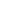 